Linee Guida accesso Microsoft Teams: 1)	installare Microsoft Teams sul proprio disposivo fisso o mobile; 2) 	accedere inserendo username e password istituzionali che vi saranno inviate via email dalla segreteria DILS-PG; 3)	solo per il primo accesso, se richiesto, completare la seguente procedura:
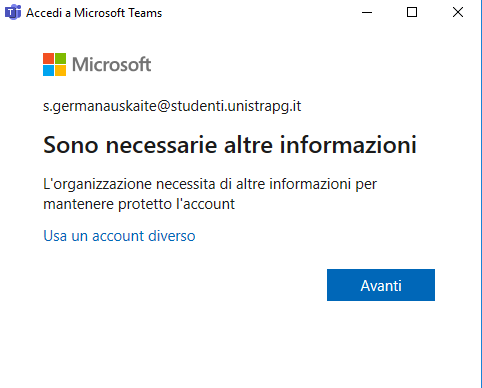 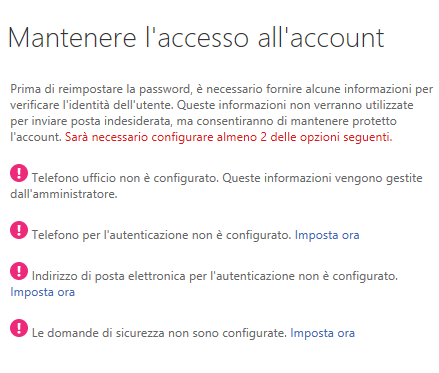 5) 	configurare 2 delle opzioni proposte (esempio, il proprio indirizzo email e il proprio numero di telefono mobile) 6) 	riceverete via email o via telefono dei codici per completare la registrazione dell’account 7) 	completata la registrazione potete accedere a Teams e seguire le lezioni online.